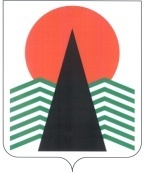  Администрация Нефтеюганского районаТерриториальная комиссияпо делам несовершеннолетних и защите их правПОСТАНОВЛЕНИЕ №20 31 марта 2016 года, 10 – 00 ч. г. Нефтеюганск, 3 мкрн., д. 21, каб. 430зал совещаний администрации Нефтеюганского района,(сведения об участниках заседания указаны в протоколе №11 заседания территориальной комиссии)О принятых мерах по исполнению законодательства об информационной безопасности, в части ограничения доступа несовершеннолетних на Интернет-сайты, содержащие сведения, наносящие вред здоровью, нравственному и духовному развитию детей   	 Заслушав и обсудив информацию структур системы профилактики безнадзорности и правонарушений несовершеннолетних Нефтеюганского района по вопросу, предусмотренному планом работы территориальной комиссии по делам несовершеннолетних и защите их прав Нефтеюганского района на 2016 год, территориальная комиссия установила:	 В целях  исполнения законодательства о защите детей от информации, причиняющей вред их здоровью и развитию, исключению случаев доступа обучающихся к подобной информации, Департаментом образования и молодежной политики проведены следующие мероприятия:	1). Издан приказ от 06.05.2015 № 292-0 «О проведении проверки  наличия  и качества функционирования средств контентной фильтрации в общеобразовательных организациях Нефтеюганского района», на основании которого специалисты Нефтеюганского районного муниципального образовательного автономного учреждения дополнительного образования детей «Центр компьютерных технологий» осуществляют проверку образовательных организаций  на наличие и эффективность контентной фильтрации 1 раз в квартал. 	В 2015 году были проведены проверки:- во втором квартале: с 12 по 14 мая 2015 года;- в третьем квартале: с 17 по 20 августа 2015 года;- в четвертом квартале: с 10 по 24 декабря 2015 года.	В 1 квартале   2016   года   проверки   функционирования   средств   контентной фильтрации были проведены с 14 по 21 марта 2016 года.	По результатам проверок нарушений не выявлено.	2). Издан приказ от 16.07.2015 № 445-0  «Об   исполнении  законодательства о защите детей от информации, причиняющей вред их здоровью и развитию», на основании которого образовательным организациям необходимо:	- проводить мониторинг функционирования официального сайта образовательной организации, полноты и актуальности размещенных в нем сведений 2 раза в год;	- уведомлять  департамент образования и молодежной политики Нефтеюганского района о фактах выявления в сети Интернет информации, включенной в федеральный список экстремистских материалов (по мере обнаружения).	3).  На основании приказа № 445-0 от 16.07.2015 специалисты Нефтеюганского районного муниципального образовательного автономного учреждения дополнительного образования детей «Центр компьютерных технологий» осуществляют с периодичностью 2 раза в год (по состоянию на 1 января, 1 июля) мониторинг функционирования официальных сайтов образовательных организаций, полноты и актуальности размещенных в них сведений.	4). Регулярно проводится мониторинг и обновление сайтов, разрешенных для доступа обучающихся в сети Интернет (последнее обновление: приказ Департамента от 19.02.2016 № 107-0).	5). В сентябре 2015 года в НРМОАУ ДОД «Центр компьютерных технологий» введена ставка программиста для осуществления мониторинга социальных сетей Рунета на предмет выявления информации, способной нанести вред здоровью и развитию обучающихся. 	 Был произведен мониторинг социальных сетей Рунета на предмет выявления информации экстремистской направленности, возникновения межнациональной напряженности на территории муниципального образования, а также ресурсов содержащих информацию о способах, методах разработки, изготовления или приобретения наркотических средств, психотропных веществ. Просмотрен сайт социальной сети «Вконтакте», группы школ и участники групп, а так же их группы в социальной сети. Запрещенного материала выявлено не было.	В дальнейшем планируется осуществлять мониторинг социальных сетей: «Одноклассники», «Мой мир».	6).  Образовательными организациями проведены родительские собрания в декабре 2015 - январе 2016. Одним из вопросов в повестке  дня собраний был вопрос безопасности детей в Интернете. Проводились обсуждения существующих технических средств, позволяющих родителям контролировать, ограничивать контент, который смотрят и читают дети в Интернете. Родителям рассказывалось о проблемах безопасности детей в Интернете с демонстрацией видеоролика «Вы знаете, что делают ваши дети в Интернете».	7). В соответствии с письмом Департамента государственной политики в сфере общего образования Минобрнауки России от 12.10.2015 № 08-1661 во всех общеобразовательных организациях Нефтеюганского района проведен всероссийский урок безопасности школьников в сети Интернет с 23.10.2015 по 31.10.2015г. Всего в Уроке приняло участие 2720 обучающихся школ района. Уроки проведены в различных формах, в зависимости от возраста, таких как: урок-игра, урок-лекция, видеоурок, в том числе на уроках информатики, видеолекторий, беседа с показом презентации, классные часы, дискуссия с демонстрацией видеоролика. 	 В Департаменте культуры и спорта Нефтеюганского района  действует приказ от 11 августа 2015 года № 55/1 «Об утверждении плана мероприятий по недопущению нарушений законодательства, обеспечивающего защиту детей от информации, наносящей вред их здоровью, нравственному и духовному развитию». Доступ к сети Интернет имеется лишь в ЦОДах (центрах общественного доступа), действующих на базе поселенческих библиотек.  Действует приказ по бюджетному учреждению Нефтеюганского района «Межпоселенческая библиотека» от 09.01.2013 г. № 11 (обновлен от 24.04 2015 г. № 40) «О работе с документами, включенными в Федеральный список экстремистских материалов», которым в т.ч.  утверждена «Инструкция по работе с изданиями, включенными в «Федеральный список экстремистских материалов», форма Акта  и журнала сверки. Ежеквартально проводится сверка фонда и электронного каталога  на предмет выявления изданий, включенных в Список (Список обновляется согласно материалам, размещенным на сайте Министерства Юстиции).В ЦОДах оборудовано 69 автономных рабочих мест (АРМ). На всех установлены программные обеспечение «Интернет Цензор», АВП «Kaspersky». При работе пользователя на АРМ в сети Интернет библиотекарь фиксирует в пользовательских формулярах тематику запроса и основные сайты. В Тетради учета пользователей фиксируется номер АРМ и время работы пользователя. Библиотекарь ведет наблюдение за работой пользователей на АРМ, оказывает консультации по поиску. 	В учреждениях культурно-досугового типа и дополнительного образования воспитанники не имеют доступа к персональным компьютерам, подключенным к сети интернет. 	В структурных подразделениях НРБУ ТО «Культура», расположенных в поселениях, имеются собственные страницы в социальных сетях «Вконтакте» и «Одноклассниках», через которые возможно просматривать информацию других пользователей и влиять на их дальнейшую работу посредством доступных опций. Также учреждения дополнительного образования и  библиотеки имеют свои собственные официальные сайты.        С целью проведения анализа и определение мер информационной безопасности, в части ограничения доступа несовершеннолетних на Интернет-сайты, содержащие сведения, наносящие вред здоровью, нравственному и духовному развитию детей  среди участников коллективов художественной самодеятельности, учащихся школ дополнительного образования и пользователей поселенческих библиотек проведен социальный опрос на тему «Вы пользуетесь социальными сетями?» В данном опросе приняло участие 125 детей с 7 до 17 лет. 	Опрос показал, что большинство несовершеннолетних посещают сеть интернет довольно часто (101 респондент): для поиска какой-либо информации (92), «посидеть» в соцсетях (71), играют в онлайн-игры (34). Во время нахождения в сети «Интернет», несовершеннолетние сталкиваются с всплывающими окнами, предлагающими перейти на страницу, но, как правило, игнорируют ее, редко кто переходит по ссылкам (8 человек из 116).  Респонденты указали, что при посещении соцсетей к ним обращались незнакомые люди (92 человека), 18 человек продолжали дальнейшее общение, остальные игнорировали (62) или сразу сообщали взрослым (12). Также они сталкивались с проявлениями грубости, агрессией и нецензурной лексикой: 7 человек поддерживали диалог с людьми, проявляющими агрессию, 58 человек не реагировали, 16 несовершеннолетних сообщили взрослым.    Во всех учреждениях культуры проведены родительские собрания, где рассматривался вопрос о необходимости осуществления контроля за посещением сети «Интернет» их детьми. Большинство родителей проявляют бдительность в вопросе Интернет - безопасности своих детей. Родителям несовершеннолетних также было предложено участие в опросе (94 человека). Из них: 86 человек интересуются посещениями своих детей в интернете. У 46 респондентов установлена антивирусная программа с функцией «родительский контроль»; 35 человек знают о такой программе, но считают, что она не нужна.   На основании вышеизложенного, территориальная комиссия по делам несовершеннолетних и защите их прав Нефтеюганского района п о с т а н о в и л а:1.  Департаменту культуры и спорта (М.Б.Чулкина) разработать памятки для родителей «Безопасность ребенка в сети Интернет», используя данные проведенного соцопроса на тему «Вы пользуетесь социальными сетями?».Принять меры к размещению памяток «Безопасность ребенка в сети Интернет» на информационных стендах учреждений культуры и распространению среди родителей.	Срок: до 10 июня 2016 года.	2. Департаменту образования и молодежной политики (Н.В.Котова), департаменту культуры и спорта (М.Б.Чулкина) продолжить проведение в подведомственных учреждениях:	- родительских собраний с рассмотрением вопросов необходимости осуществления контроля за посещением в сети Интернет сайтов (страниц) их детьми, на предмет доступа к информации, наносящей вред здоровью, нравственному и духовному развитию, 	- уроков безопасности в сети Интернет с целью развития информационной грамотности у школьников.	Итоговую информацию о проведенных мероприятиях направить в адрес территориальной комиссии по делам несовершеннолетних и защите их прав Нефте-юганского района.	Срок: до 25 декабря 2016 года.Председательствующий                                            В.В.Малтакова